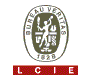 APPLICATION FORMHOW TO UNDERSTAND THIS DOCUMENT / COMMENT COMPRENDRE CE DOCUMENTThe black parts apply for all applicationLes parties en noir s’appliquent pour toutes les demandes de CertificationThe Orange parts apply for the NF Certification application onlyLes parties en orange s’appliquent uniquement aux demandes de Certification NFThe Blue parts apply for the IECEE Certification application onlyLes parties en bleu s’appliquent uniquement aux demandes de Certification IECEE The Red parts apply for the GS application onlyLes parties en rouge s’appliquent uniquement aux demandes de Certification GSThe Green parts apply for European Certification (CCA,…) application onlyLes parties en vert s’appliquent uniquement aux demandes de Certification Européenne (CCA,…)1. ADMINISTRATIVE APPLICANT / DEMANDEUR2. APPLICANT/LICENSE HOLDER (if other than administrative applicant) / TITULAIRE DE LA LICENCE (si différent du demandeur)If the Adminisitrative Applicant and the Licence Holder are different, a “power of attorney” (form sent by LCIE on request) has to be joined to this Application Form / Si le Demandeur est différent du Titulaire, un « Pouvoir »  (formulaire transmis par le LCIE sur demande) doit être joint à cet application Form3. MANUFACTURER (if other than applicant) / CONSTRUCTEUR (si différent du demandeur)4. PLACE(S) OF MANUFACTURE / ADRESSE(S) DU(DES) UNITE(S) DE FABRICATION To tick the box, if more than 2 places of manufacture please use separate sheet      Cocher la case s’il y a plus de 2 sites de production, utiliser une feuille séparée5. SERVICES REQUESTED (to tick the box(es)) / SERVICES DEMANDES (cocher la(es) case(s))6. TYPE OF EVALUATION / TYPE D’EVALUATION7. PRODUCT TO CERTIFY / PRODUIT A CERTIFIERIf a range of models is to be covered, use additional sheet with description of range / Dans le cas d’une gamme de produits, merci d’utiliser une feuille séparée avec une description de la gamme8. DIFFERENCES FROM THE EARLIER TESTED/CERTIFIED PRODUCT (to fill in only in case of extension or maintenance)      DIFFERENCES AVEC LES PRODUITS DEJA TESTES/CERTIFIES (à renseigner dans les cas d’extension et maintien seulement)Please use separate sheet if necessary / Merci d’utiliser une feuille séparée si nécessaire.9. COMPLEMENTARY information to provide for the GS Mark / informations complémentaires à fournir pour la Marque GS10. COMPLEMENTARY information to provide for the NF Mark / informations complémentaires à fournir pour la Marque NF(Information recommended but not mandatory / information recommandée mais non obligatoire)11. INVOICING / FACTURATION11.1 Invoicing of the current certification request / Facturation de la présente demande de certification11.2 Annual fees invoicing address (if other than applicant) / Facturation annuelle de la redevance (si différent du demandeur)12. DECLARATION OF THE APPLICANT / DECLARATION DU DEMANDEUR12.1 General declaration / Déclaration générale12.2 Complementary declaration applicable when the applicant has chosen an European Certification (CCA, …) procedure.Déclaration complémentaire du demandeur quand il a choisi une procédure de Certification Européenne (CCA,…)12.3 Complementary declaration applicable when the applicant requests the right to use the GS MarkDéclaration complémentaire du demandeur lorsqu’il demande le droit d’usage de  la Marque GS13. COMMITMENT / ENGAGEMENTAnnex / AnnexeCompany name / SociétéCompany name / SociétéCompany name / SociétéAddress / AdresseAddress / AdresseAddress / AdresseTelephone:  Telefax:  Telefax: VAT n°:TVA n°:Bank Name:    Nom de la banque :Bank Name:    Nom de la banque :Account n°: Compte n° :Contact person / Contact Contact person / Contact Telephone: E-mail: Telefax: Telefax: Telefax:Company name / SociétéCompany name / SociétéCompany name / SociétéAddress / AdresseAddress / AdresseAddress / AdresseTelephone:  Telefax:  Telefax: VAT n°:TVA n°:Bank Name:    Nom de la banque :Bank Name:    Nom de la banque :Account n°: Compte n° :Contact person / Contact Contact person / Contact Telephone: E-mail: Telefax: Telefax: Telefax:Company name / SociétéCompany name / SociétéCompany name / SociétéAddress / AdresseAddress / AdresseAddress / AdresseTelephone:  Telefax:  Telefax: VAT n°:TVA n°:Bank Name:    Nom de la banque :Bank Name:    Nom de la banque :Account n°: Compte n° :Contact person / Contact Contact person / Contact Telephone: E-mail: Telefax: Telefax: Telefax:Company name / SociétéCompany name / SociétéCompany name / SociétéAddress / AdresseAddress / AdresseAddress / AdresseTelephone:  Telefax:  Telefax: VAT n°:TVA n°:Bank Name:    Nom de la banque :Bank Name:    Nom de la banque :Account n°: Compte n° :Contact person / Contact Contact person / Contact Telephone: E-mail: Telefax: Telefax: Telefax:Company name / SociétéCompany name / SociétéCompany name / SociétéAddress / AdresseAddress / AdresseAddress / AdresseTelephone:  Telefax:  Telefax: VAT n°:TVA n°:Bank Name:    Nom de la banque :Bank Name:    Nom de la banque :Account n°: Compte n° :Contact person / Contact Contact person / Contact Telephone: E-mail: Telefax: Telefax: Telefax: NF    NF Performance    ENEC   ENEC+   HAR    EMC    GS    ASEFA    CE-LVD    CE-EMC    Others / Autres                                                                                                     We also request a / Nous demandons également :(*) We attach Identity Statement for Identification as specified in CCA OD 229-3 (form sent by LCIE on request) / Nous joignons la déclaration d’identité telle que spécifiée dans le document CCA OD 229-3 (formulaire transmis par le LCIE sur demande)Do you look for an accelerated procedure? / Souhaitez-vous une procédure CCA accélérée ?              Yes / Oui         No / NonIf Yes / Si oui :   Without follow-up by LCIE / Sans suivi LCIE                                       With follow-up by LCIE / Avec suivi LCIECertification from the following bodies according to the accelerated CCA procedure is sought:Lister les Organismes pour lesquels une certification dans le cadre de la procédure CCA accélérée est demandée :    Complete testing of a new product / Essai complet d’un nouveau produit   Certification update/extension:                        Change or modification of the design / Changement, modification ou autre conception                                             Adoption of other/alternate critical component(s) / Adoption d’autres composants                           As alternative / en alternative           Instead of / En remplacement              Addition / Ajout    or / ou          New / Nouveau                     factory location / site de production              Addition / Ajout       or / ou       modification / modification    of types designations / des désignations              Retesting because the certification has expired / Réévaluation suite à la fin de validité de la certification               Standard update / Mise à jour normative	 Other (to be specified) / Autre (à préciser)Product / Produit :Model - Type – Ref / Modèle-Type-Réf :Trade mark / Marque commerciale :Principal characteristics / Caractéristiques principales :Standard(s) / Norme(s) :Earlier certified product reference :Références des produits précédemment certifiés :Number of the previous licence or certificate:Numéro de la licence ou certificat précédent :Specify the differences / Spécifier les différences Forward in German language the documents needed to deliver the certificate: notice, user and installation manual in instruction, warnings, texts being reproduced on packing. / Transmettre en langue Allemande les documents nécessaire à la délivrance du certificat : notice et instruction/manuel d’utilisation et d’installation, avertissements, textes figurant sur l’emballage. These documents / Ces documents : are joint to the Application Form / sont joints à la demande  will be provided later and at least on / seront transmis ultérieurement at au plus tard le …………..Use separate sheet indicating all the different distribution channels of the NF certified products / Utiliser une feuille séparée indiquant la liste de tous les points de distribution des produits certifiés NF To tick the box if separate sheet used / Cocher la case si une feuille séparée est jointeThe invoice for this request has to be addressed to / La facture pour cette demande doit être adressée à : Applicant / Demandeur     Manufacturer / Constructeur      License holder / Titulaire      Factory  location / Site de fabrication Other (to precise registered name and address) / Autre (préciser raison sociale et adresse complète)Company name / SociétéCompany name / SociétéCompany name / SociétéAddress / AdresseAddress / AdresseAddress / AdresseTelephone:  Telefax:  Telefax: VAT n°:TVA n°:Bank Name:    Nom de la banque :Bank Name:    Nom de la banque :Account n°: Compte n° :Contact person / Contact Contact person / Contact Telephone: E-mail: Telefax: Telefax: Telefax:We declare: / Nous déclarons :- we are the legal owner of the product(s), related documentation and trademarks.	  être le propriétaire légal du (des) produits, documentation associée et marques commerciales.- we are duly empowered to act on behalf of the legal owner(*) of the product(s), related documentation and trademarks.                       être dûment mandaté pour agir au nom du propriétaire légal(*) du (des) produit(s), documentation associée et marques  commerciales.(*) An authorization, to represent the legal owner to handle all matters including financial obligation pertaining to this application, is attached.(*) Une autorisation, pour agir au nom du propriétaire légal pour toutes les opérations en relation avec cette demande y compris les obligations financières, est jointe.The applicant declares he has read and understood the Certification Rules of the GS- LCIE Mark and the associated financial conditions.Le demandeur déclare avoir pris connaissance des Règles de Certification de la Marque GS-LCIE et des conditions financières associées.We do understand that unlawful use related to Certificates or Licences that may have been granted to us,  may lead, but not only, to decision of suspension or withdrawal of the concerned Certificates or Licences.Nous comprenons que l'usage abusif lié aux Certificats ou aux Licences qui nous seraient délivrés pourrait conduire, notamment, à des décisions de suspension ou de retrait des Certificats ou Licences concernés.The applicant commits / Le demandeur s’engage :to affix the Certification Mark only when the authorization will be given by LCIE France, and only on the products manufactured in the factory for which the request was deposited / à n’apposer la Marque de Certification que lorsque l’autorisation nous en aura été  signifiée par le LCIE France, et seuleument sur les produits fabriqués dans l’unité de fabrication pour laquelle la demande a été déposéeto use the Certification Mark only for products strictly identical to those presented and to take care to maintain a constant quality during production / à n’utiliser la Marque de Certification que pour des produits strictement identiques à ceux presentés et à veiller à maintenir une qualité constante de la fabricationto inform the LCIE France of any product modification compared to the type configuration to which the Mark has been granted, as well as change of the quality system presented at the admission stage / à porter à la connaissance du LCIE France toute modification des produits par rapport à la configuration du type auquel aura été délivrée la Marque ainsi que du système de contrôle interne, qui aura été présenté au moment de l’admissionto provide any further information and facilitate the control by the LCIE France representative mandated to verifty the conformity of the certified products and to ensure to always be in conformity with the Certification Rules of the concerned Certification Mark / à fournir tous renseignements complémentaires et à faciliter les vérifications à effectuer par le représentant du LCIE France désigné pour contrôler la conformité des produits certifiés et assurer être toujours en conformité avec les Règles de Certification de la Marque de Certification concernéeto authorize access to his buildings and installations, and to guarantee access to the buildings of the factory, if the applicant and the factory are different, to the representatives of the LCIE France within the framework of the audits and controls of the certified products / à autoriser l’accés à ses locaux et installations, ainsi qu’à garantir l’accés aux locaux de l’unité de fabrication si elle est différente, aux représentants du LCIE France dans le cadre des audits et contrôles des produits certifiés The applicant, within the framework of the admission procedure, commits himself to be charged with the expenses specified in the quotation of the LCIE, related to the expenses of admission, tests, audits and certiifctaes or licences issuing by LCIE France, whatever their results / Le demandeur, dans le cadre de la procédure d’admission, s’engage à prendre en charge les frais précisés dans l’offre du LCIE,  afférents aux frais de dossier d’admission, d’essais, d’audits et d’émission de certificats ou licences effectués par le LCIE France, quels que soient leurs résultats.We declare for each Certification Body we have indicated in section 5, that we have obtained, read and understood the Certification Body’s regulation and we undertake to conform with those said regulations and will pay all fees due.Nous déclarons que pour chaque Organisme de Certification cité dans la  section 5, nous avons obtenu, lu et compris les règles de chaque Organisme de Certification et que nous nous engageons à nous conformer à ces règles et à payer toutes les charges dues.We attach Identity Statement for Identification as specified in CCA OD 229-3.Nous joignons la déclaration d’identité telle que spécifiée dans le document CCA OD 229-3.We confirm that we aware that any offer, sampling of or trade in the products with the certification mark before a mark’s license has been granted, are regarded as a deliberate and unlawful use of the Certification Mark which may affect the license to use the mark being granted.Nous confirmons que toute proposition, échantillonnage ou vente de produit portant la Marque de Certification avant qu’une licence n’ait été accordée sont considérés comme une cession délibérée et illégale de cette marque qui peut affecter le droit d’usage de la marque quand elle a été accordée.The applicant commits:Le demandeur s’engage :to conform to the decisions taken or to be taken by the General Manager of the LCIE France or his proxy without restriction nor reserve on the requirements of the Certification Rules, at the end of the review of the control and test results / à se conformer sans restriction ni réserve aux prescriptions des Règles de Certification, ainsi qu’aux décisions prises ou à prendre par le Directeur Général du LCIE France ou son délégataire à l’issue de la revue des contrôles et des résultats d’essais to affix the GS Mark only on side of the holder name identification and the trade mark which identifies the products that he puts on the market and for which the request was deposited / à n’apposer la Marque GS qu’à côté de l’identification du nom du titulaire et de la marque commerciale qui identifie les produits qu’il met sur le marché et pour laquelle la demande a été déposée to accept the transmission of the reports to ZLS, the German proper authority, or to the executive administration of the ProdSG law if necessary / à accepter la transmission des rapports au ZLS, autorité compétente allemande, ou à l’administration exécutive de la loi ProdSG le cas échéantThe applicant is informed that the GS authorities (ZLS and GS Certification Bodies) will be informed about any abusive and improper use of the GS Mark / Le demandeur est informé que les autorités GS (ZLS et autres Organismes Certificateurs GS) seront informés de tout usage abusif de la Marque GS.We, applicant and/or holder state have taken note of Applicable Documents related to the selected certification process and to the technical process that are applicable to this request for certification. Either to have received them at the time of this request, or to already hold them since a previous certification request referring to the same documents, notably the below one:Nous, demandeur et/ou titulaire déclarons avoir pris connaissance des Documents Applicables, liés au processus de certification sélectionné et au processus technique qui sont applicables à la demande de certification objet des présentes, soit pour les avoir reçus au moment de la demande, soit pour les détenir déjà au titre de demande(s) de certification antérieure(s) faisant appel aux mêmes documents, à savoir : General Rules of the NF Mark (last and future editions)Règles Générales de la Marque NF (dernière édition et évolutions futures)Certification Rules of the Mark NF and its appendixes (last and future editions)Règles de Certification de la Marque NF et ses annexes (dernière édition et évolutions futures)Certification Rules of the GS Mark (last and future editions)Règles de Certification de la marque GS (dernière édition et évolutions futures)Certification Rules (Operational Documents, ...) of the ENEC, HAR, CCA, IECEE system(s)Règles de certification du(des) Système(s) (Documents Opérationnels, …) ENEC, HAR, CCA, IECEECertification fees in forceTarifs de Certification en vigueurWe notably declare / Nous déclarons notamment :have verified that the product for which the certification is requested is compliant to the requirements of all the concerned Directives (i.e: LVD, …) and National Regulations, avoir vérifié que le produit présenté à la certification est conforme aux exigences de toutes les Directives (ex : DBT, …) et Réglementations Nationales le concernant,have verified that we have in our possession the updated version of the Applicable Documents,avoir vérifié que nous détenons bien la version à jour des Documents Applicables,be aware that the applicable documents impose us duties in terms of information to transmit to LCIE concerning all changes to the certified product,avoir conscience que les documents applicables nous imposent des devoirs en terme d’informations à transmettre au LCIE France à l’occasion de modifications sur le produit certifié,be aware that the Rules of the selected system(s) of certification and the standards are subject to changes over which LCIE has no control,avoir conscience que les Règles du(des) système(s) de certification sélectionné(s) et les Normes, sont sujettes à des évolutions dont le LCIE France n’a pas la maîtrise,be aware that the possible issue of the certificate is not an indication that the product concerned is not infringing,avoir conscience que l’obtention éventuelle de l’usage de la marque ci-dessus ne constitue pas une indication que le produit concerné n’est pas contrefaisant,accept the technical and financial consequences arising from changes of the Rules and/or standards except to waive to avail ourselves of all relevant certifications previously obtained.accepter les conséquences techniques et financières qui découleraient des modifications des Règles de Certification et/ou des normes sauf à renoncer à se prévaloir  de toutes les certifications correspondantes préalablement obtenues.By this, we notably commit ourselves / Par la présente, nous nous engageons notamment :to comply with all the provisions of these documents during the process of obtaining the certificate, à  respecter toutes les stipulations de ces documents pendant le processus d’obtention de la Marque, pendant tout le temps pendant lequel  le droit d’usage de la (des) Marque(s) sera en vigueur, et après une suspension ou un retrait de la Marque,to declare you in writing any change in our ability to produce the product that would be certified, in order to permit you to assess certification compliance,à vous déclarer par écrit toute modification de notre aptitude à fabriquer le produit qui viendrait à être certifié, afin de vous permettre d’en évaluer la conformité au regard de la certification,to make our case with the research needed to identify the risk of counterfeiting created by the product subject to the certification and not to ask any certification for products that would be infringing or for which a doubt would have been highlighted as a result of our research,à faire notre affaire des recherches nécessaires à l’identification des risques de contrefaçon créés par le produit objet de la certification et à ne  demander aucune  certification pour des produits qui seraient contrefaisants ou pour lequel un doute aurait été mis en évidence des suites de nos recherches,to pay to LCIE France, or any correspondent body of LCIE France through its agreements, certification costs regardless of the results,à acquitter auprès du LCIE France ou de tout organisme correspondant du LCIE France dans le cadre de ses accords les frais de certification et d’audits/inspections quels que soient les résultats obtenus.to reproduce the certification documents only in their entirety,à ne reproduire les documents de certification que dans leur intégralité,to keep records of and deal with complaints relating to compliance with certification requirements made known to LCIE and make these records available to LCIE on request,à enregistrer et instruire les réclamations, concernant la conformité aux exigences de certification, que nous pourrions recevoir et à mettre ces enregistrements à la disposition du LCIE sur demande,to document the actions taken with respect to the complaints and deficiencies found in products that affect compliance with the requirements for certification and to implement effectively these actions,à documenter les actions entreprises en rapport avec les réclamations et les imperfections constatées dans les produits qui ont des conséquences sur leur conformité aux exigences de la certification et à mettre en œuvre ces actions,to communicate on the certification in a consistent manner with its scope of certification by clearly indicating:à communiquer sur la certification de manière cohérente avec la portée de celle-ci en identifiant clairement :the product(s) which have been certified,le(s) produit(s) pour le(s)quel(s) la certification a été délivrée,the certification scheme (NF, ENEC, HAR, GS, CCA, IECEE / CB Scheme),le programme de certification (NF, ENEC, HAR, GS, CCA, IECEE / Système OC),the standard(s) which the product(s) is(are) complying with including the relevant publication date(s),la(les) norme(s), avec sa(leurs) date(s) de publication, au(x)quelle(s) le(s) produit(s) est(sont) jugé(s) conforme(s),to not use the product certification in such a manner as to neither bring LCIE into disrepute nor make any statement regarding its product certification that LCIE may consider misleading or unauthorized.à ne pas utiliser la certification de produit d’une manière qui puisse nuire au LCIE ni faire de déclaration sur la certification de ses produits que le LCIE puisse considérer comme trompeuse ou non autorisée.Place:								Date:Lieu :								Date :Name (printed letters):Nom (en majuscules) :Stamp of Administrative Applicant:		Cachet du demandeur :		Hand written or electronic signature:Signature manuscrite ou électronique :By his signature the Applicant/Holder declares having read and approved the terms of this document and agrees on the terms and conditions of the certification application.En apposant sa signature le demandeur/titulaire déclare avoir lu et approuvé tous les termes du présent document et donne son accord sur les termes et conditions de la demande de certification. Name of the countryNom du PaysCodeTo tick the boxCocher la caseArgentina / ArgentineARAustralia / AustralieAUAustria / AutricheATBahrain / BahreïnBHBelarus / BielorussieBYBelgium / BelgiqueBEBrazil / BrésilBRBulgaria / BulgarieBGCanada / CanadaCAChina / ChineCNColombia / ColombieCOCroatia / CroatieHRCzech Republic / République TchèqueCZDenmark / DanemarkDKFinland / FinlandeFIFrance / FranceFRGermany / AllemagneDEGreece / GrèceGRHungary / HongrieHUIndia / IndeINIndonesia / IndonésieIDIreland / IrlandeIEIsrael / IsraelILItaly / ItalieITJapan / JaponJPKenya / KenyaKEKorea, Republic of / Corée, République deKRLibian Arab Jamahiriya / Libienne, Jamahiriya ArabeLYMalaysia / MalaisieMYMexico / MexiqueMXNetherlands / Pays-BasNLNew Zealand / Nouvelle-ZélandeNZNorway / NorvègeNOPakistan / PakistanPKPoland / PolognePLPortugal / PortugalPTRomania / RoumanieRORussina Federation / Russie, Fédération deRUSaudi Arabia / Arabie SaouditeSASerbia / SerbieRSSingapore / SingapourSGSlovakia / SlovaquieSKSlovenia / SlovénieSISouth Africa / Afrique du SudZASpain / EspagneESSweden / SuèdeSESwitzerland / SuisseCHThailand / ThaïlandeTHTurkey / TurquieTRUkraine / UkraineUAUnited Arab Emirates / Emirats Arabes unisAEUnited Kingdom / Royaume-UniGBUSA / Etats-UnisUS